Синдорское ЛПУМГ  (КС-11) учения по антитеррору	 «Обнаружен посторонний предмет» 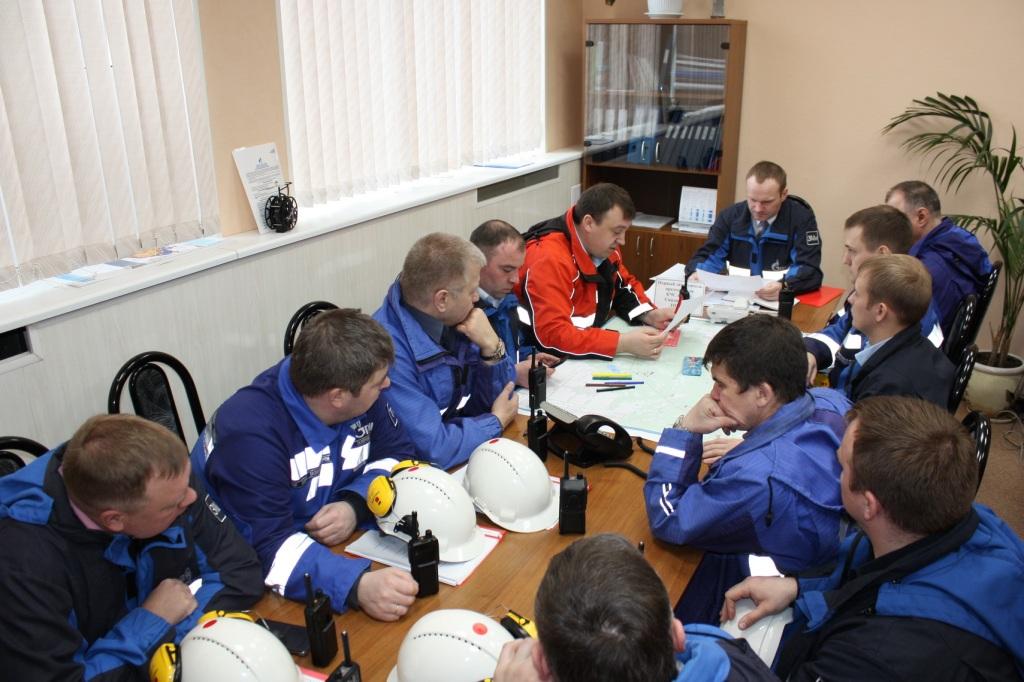 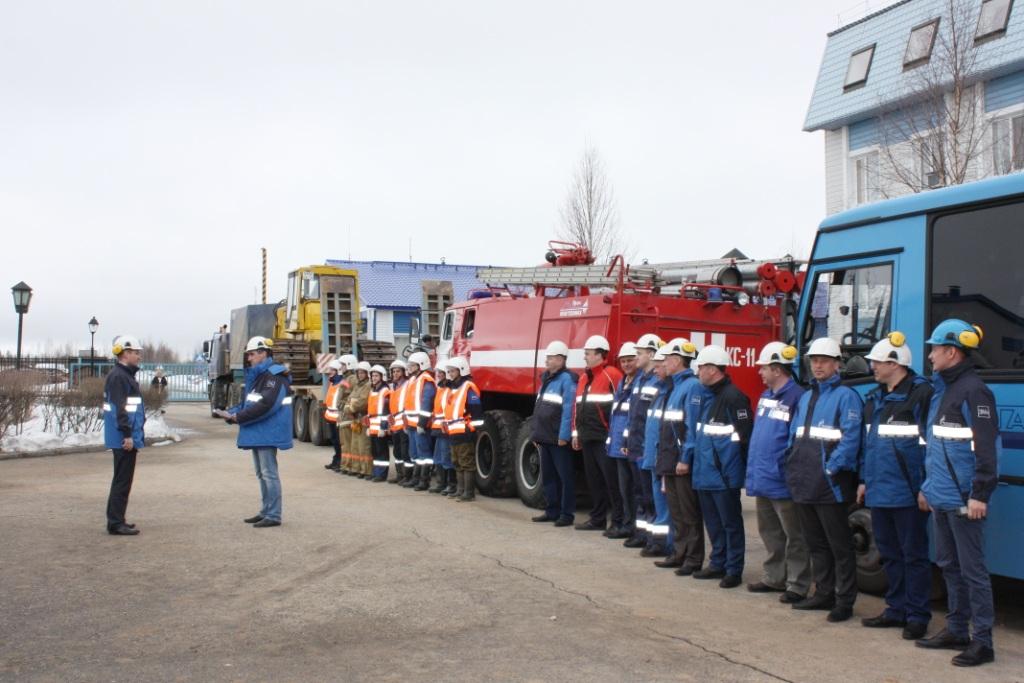 